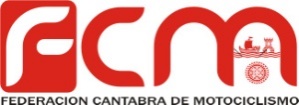 CAMPEONATO MX 2018       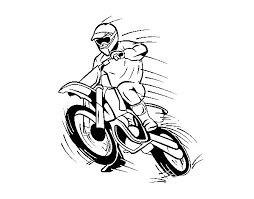                         MX 85 PROMESASQUINTANA31/03/2018SAN SALVADOR22/04/2018NOJA23/06/2018GUARNIZO29/07/2018NOJA01/09/2018GUARNIZO13  /10/2018CABEZON27/10/2018